Resoluciones #219 - #244Resoluciones #219 - #244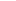 